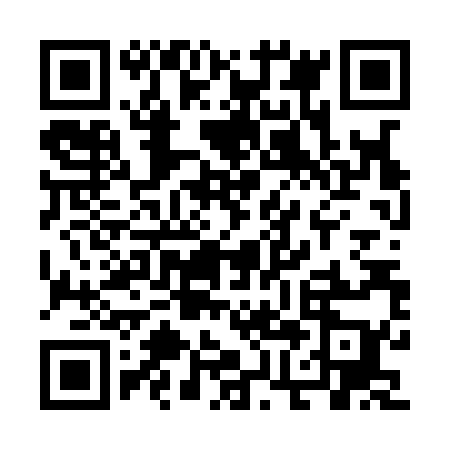 Ramadan times for Baarstraat, BelgiumMon 11 Mar 2024 - Wed 10 Apr 2024High Latitude Method: Angle Based RulePrayer Calculation Method: Muslim World LeagueAsar Calculation Method: ShafiPrayer times provided by https://www.salahtimes.comDateDayFajrSuhurSunriseDhuhrAsrIftarMaghribIsha11Mon5:155:157:0612:534:006:426:428:2612Tue5:125:127:0312:534:016:446:448:2813Wed5:105:107:0112:534:026:456:458:3014Thu5:085:086:5912:534:036:476:478:3215Fri5:055:056:5712:524:046:496:498:3416Sat5:035:036:5412:524:056:516:518:3617Sun5:005:006:5212:524:066:526:528:3818Mon4:584:586:5012:514:076:546:548:3919Tue4:554:556:4812:514:086:566:568:4120Wed4:534:536:4512:514:096:576:578:4321Thu4:504:506:4312:504:106:596:598:4522Fri4:474:476:4112:504:117:017:018:4723Sat4:454:456:3912:504:127:027:028:4924Sun4:424:426:3612:504:137:047:048:5125Mon4:394:396:3412:494:147:067:068:5326Tue4:374:376:3212:494:157:077:078:5527Wed4:344:346:2912:494:167:097:098:5728Thu4:314:316:2712:484:177:117:118:5929Fri4:294:296:2512:484:187:127:129:0130Sat4:264:266:2312:484:197:147:149:0331Sun5:235:237:201:475:208:158:1510:061Mon5:205:207:181:475:218:178:1710:082Tue5:185:187:161:475:218:198:1910:103Wed5:155:157:141:475:228:208:2010:124Thu5:125:127:121:465:238:228:2210:145Fri5:095:097:091:465:248:248:2410:166Sat5:065:067:071:465:258:258:2510:197Sun5:035:037:051:455:268:278:2710:218Mon5:015:017:031:455:268:298:2910:239Tue4:584:587:001:455:278:308:3010:2510Wed4:554:556:581:455:288:328:3210:28